CURRICULUM VITAE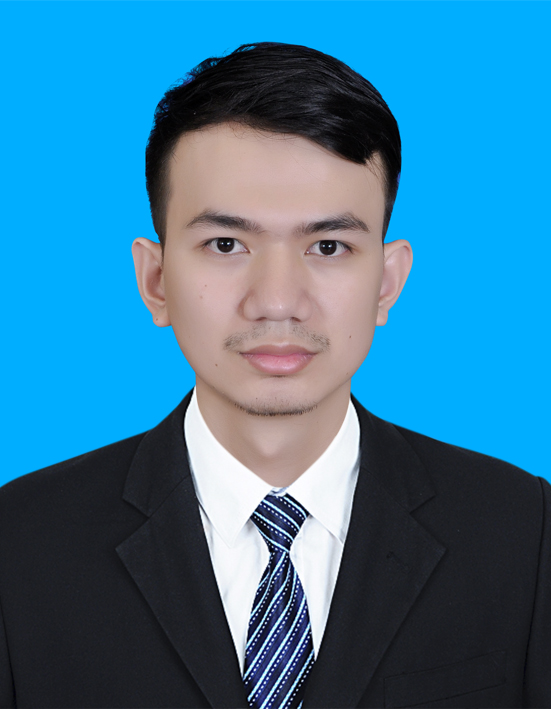 	Full Name	:	Houy LykheangLast Name		:	HouyFirst Name		:	Lykheang 	Current Address	: 	St 218, Sangkat Boeung Salang , Khan Toul Kouk, Phnom Penh , Kingdom of Cambodia	Phone Number	:	077 766 895	Email Address	:	houylykheang@gmail.comPERSONAL DETAILS	Sex			:	Male	Marital Status	: 	Single Date of Birth	:	18 March 1996Place of Birth	:	Prey Slerk, Chhbarmon, Kompong Spue, Kingdom of CambodiaNationality		:	Cambodian Religion		:	BuddhismEDUCATION AND QUALIFICATION	2001 - 2007		:	Som Buo Primary School2007 - 2010	:	Chhay Chhob Secondary School	2010 - 2013		:	Bun Rany Hunsen Phnom Srouch High School (Certificate)	2015 - Present	:	Studying International Relations at Pannasastra University of Cambodia (PUC)OTHER SKILLS	Computer skills	: 	Microsoft Word, Microsoft Excel, Power PointLANGUAGES	Khmer	:	Mother tongueEnglish	:	Very good (Speaking, Writing, Listening, Reading)INTERESTS	Reading books, Watching News, Listening to music, International PoliticHOBBIES 	Watching TV	Doing Exercises	Listening To Music	Going To Hometown	Reading Books	Reading News